П О М Ш У Ö МР Е Ш Е Н И ЕО поддержке решенияСовета городского округа «Вуктыл»Рассмотрев обращение Совета городского округа «Вуктыл» от 06 мая 2020 года № 449 «Об обращении Совета городского округа «Вуктыл» к Государственному Совету Республики Коми по вопросу предоставления мер социальной поддержки гражданам льготной категории авиасообщением с труднодоступными населенными пунктами», руководствуясь статьей 26 Устава муниципального образования муниципального района «Печора», Совет муниципального района «Печора» р е ш и л:Поддержать решение Совета городского округа «Вуктыл» от 06 мая 2020 года № 449 «Об обращении Совета городского округа «Вуктыл» к Государственному Совету Республики Коми по вопросу предоставления мер социальной поддержки гражданам льготной категории авиасообщением с труднодоступными населенными пунктами».Направить настоящее решение в Государственный Совет Республики Коми и Совет городского округа «Вуктыл».Настоящее решение вступает в силу со дня его принятия.Председатель Совета муниципального района «Печора»                                                             Ф.И. Ненаховг. Печора23 июня 2020 года № 6-45/500«ПЕЧОРА»  МУНИЦИПАЛЬНÖЙ РАЙОНСАСÖВЕТ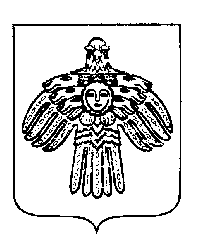 СОВЕТ МУНИЦИПАЛЬНОГО РАЙОНА «ПЕЧОРА»